ИВАНОВСКИЙ СЕЛЬСКИЙ СОВЕТ НИЖНЕГОРСКОГО РАЙОНА РЕСПУБЛИКИ КРЫМШестая сессия первого созываР Е Ш Е Н И Е № 601 апреля 2015 года                                                                               с.ТамбовкаОб утверждении Реестра муниципального имущества муниципального образованияИвановское  сельское поселение Нижнегорского района Республики Крым                             В соответствии с Федеральным законом от 06.10.2003г. № 131 «Об общих принципах организации местного самоуправления в Российской Федерации», Законом Республики Крым от 21 августа 2014 № 54-ЗРК «Об основах местного самоуправления в Республике Крым», Приказом Министерства экономического развития Российской Федерации от 30.08.2011 г. № 424, Уставом муниципального образования Ивановское сельское поселение Нижнегорского района Республики Крым, Положением о порядке управления и распоряжения муниципальным имуществом муниципального образования Ивановское сельское поселение Нижнегорского района Республики Крым, утверждённым решением № 3 6-й сессии Ивановского сельского совета от 01.04.2015 года,   ИВАНОВСКИЙ СЕЛЬСКИЙ СОВЕТ РЕШИЛ:1. Утвердить Реестр муниципального имущества муниципального образования Ивановское сельское поселение Нижнегорского района Республики Крым (Приложение 1).2. Утвердить типовой образец выписки из Реестра муниципального имущества муниципального образования Ивановское сельское поселение Нижнегорского района Республики Крым (Приложение 2).3. Настоящее решение вступает в силу после его подписания и обнародования на Информационном стенде в здании администрации Ивановского сельского поселения по адресу: с.Тамбовка, ул.Школьная, 3а.  Председатель   Ивановского сельского совета                                                       М.В.Каличина                                  Приложение № 1                  УТВЕРЖДЕНО решением     6-й сессии Ивановского сельского     совета от 01 апреля 2015 года № 6Р Е Е С Т РМУНИЦИПАЛЬНОГО ИМУЩЕСТВА МУНИЦИПАЛЬНОГО ОБРАЗОВАНИЯ ИВАНОВСКОЕ СЕЛЬСКОЕ ПОСЕЛЕНИЕ НИЖНЕГОРСКОГО РАЙОНА РЕСПУБЛИКИ КРЫМ    Приложение № 2      УТВЕРЖДЕНО решением     6-й сессии Ивановского сельского     совета от 01 апреля 2015 года № 6ВЫПИСКАиз Реестра муниципального имущества муниципального образования Ивановское сельское поселение Нижнегорского района Республики Крым     Объект недвижимого имущества - ___________________________________________________________________________________________________,(наименование)расположенное по адресу: ____________________________________________________________________________________________________________,находится в муниципальной собственности муниципального образования Ивановское сельское поселение Нижнегорского района Республики Крым и включён в Реестр муниципального имущества на основании Решения 6-й сессии Ивановского сельского совета Нижнегорского района Республики Крым 1-го созыва от 01 апреля 2015 года № 6.      Объект находится на праве оперативного управления в __________________________________________________________________________________,(наименование )срок действия договора – ___________________.      Выписка из Реестра муниципального имущества содержит сведения из Реестра муниципального имущества муниципального образования Ивановское сельское поселение Нижнегорского района Республики Крым по состоянию на «__»___________20__года.    ______________________                  ______________    _________________     (наименование должности должностного                                       (подпись)                              (расшифровка подписи)        лица администрации сельского поселения)____________________________Примечание:Выписка из Реестра муниципального имущества изготавливается на бланке администрации Ивановского сельского поселения Нижнегорского района Республики Крым, ей присваивается исходящий номер и ставится дата регистрации в журнале исходящей корреспонденции.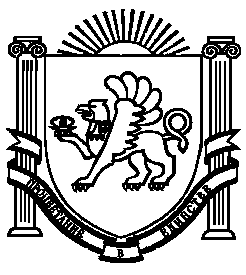 